  ________________________________________________________________________________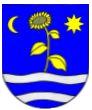 Pozvánka – MeghívóV zmysle zákona 369/1990 Zb. § 13 ods. 4. písm. a) o obecnom zriadení v znení neskorších predpisov starostka obce Patince Vás pozýva na zasadnutie obecného zastupiteľstva, ktoré sa uskutoční 12. októbra 2022, o 18.00 hodV kultúrnom dome v Patinciach s nasledujúcim navrhovaným programomA községi rendezésről szóló 369/1990 T.t. számú módosított törvény 13. §-nak 4. bek. a) betűje alapján Pat Község polgármestere meghívja Önt Pat község Képviselő testületének ülésére, mely 2022. október 12-én 18,00 órai kezdettel lesz megtartva a helyi kultúrházban a következő javasolt program szerintOtvorenie  - MegnyitóSchválenie programu zasadnutia  - a tárgyalás programjának jóváhagyásaUrčenie overovateľov zápisnice – jegyzőkönyv hitelesítők meghatározásaUrčenie zapisovateľa - Jegyzőkönyvvezető meghatározásaVoľba návrhovej komisie - Javaslóbizottság jóváhagyásaProtest prokurátora proti VZN obce Patince č. 3/2016 o verejnom poriadku ügyészi tiltakozás Pat község 3/2016 sz.  közrendről szóló Általános érvényű rendelete ellenŠtátny archív Nitra – kontrola Állami levéltár - ellenőrzésEgyébZárszóS úctou – Tisztelettel								                Mgr. Tóthová Rozália									Starosta - Polgármester